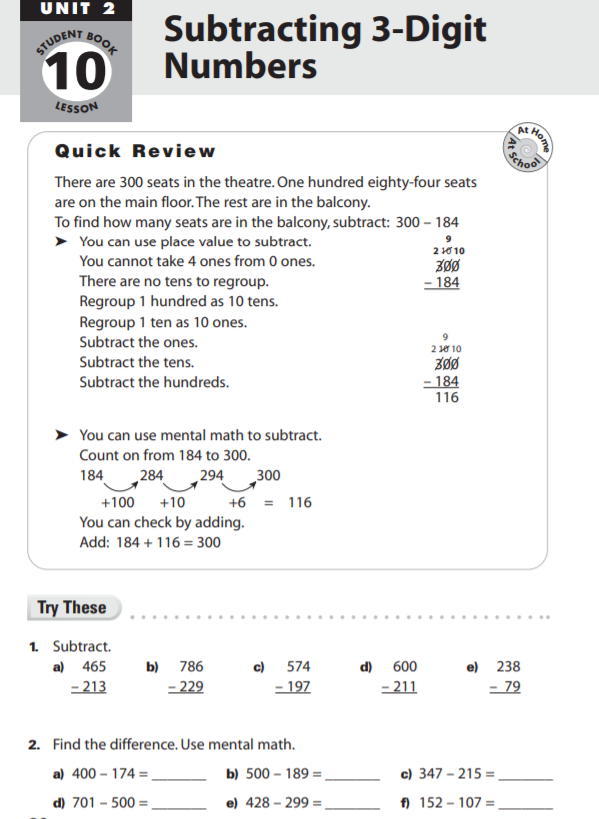 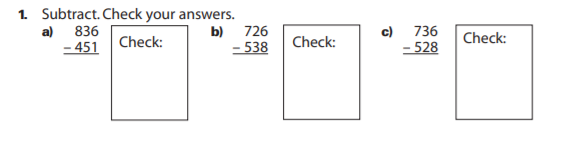 Subtract. Check your answers. 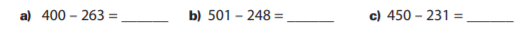 Subtract. Check your answers.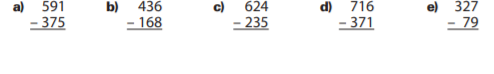 